Plotting Points Part 1:From Graph to CoordinatesLearning Objective: Given points in the Cartesian plane, express them as an ordered pair.Activity:Divide your group into 2 teams. Team Tarp grabs the bean bag markers and walks to the tarp. Team Map keeps this activity sheet. Team Map instructs Team Tarp to place bean bag markers at points A, B, and C from Set 1 below. How will you communicate where each point is located? What information will help Team Tarp place the markers? Once you have placed your markers, record their location in the table for Set 1 below. Repeat steps 2 and 3 for Sets 2 and 3. Set 1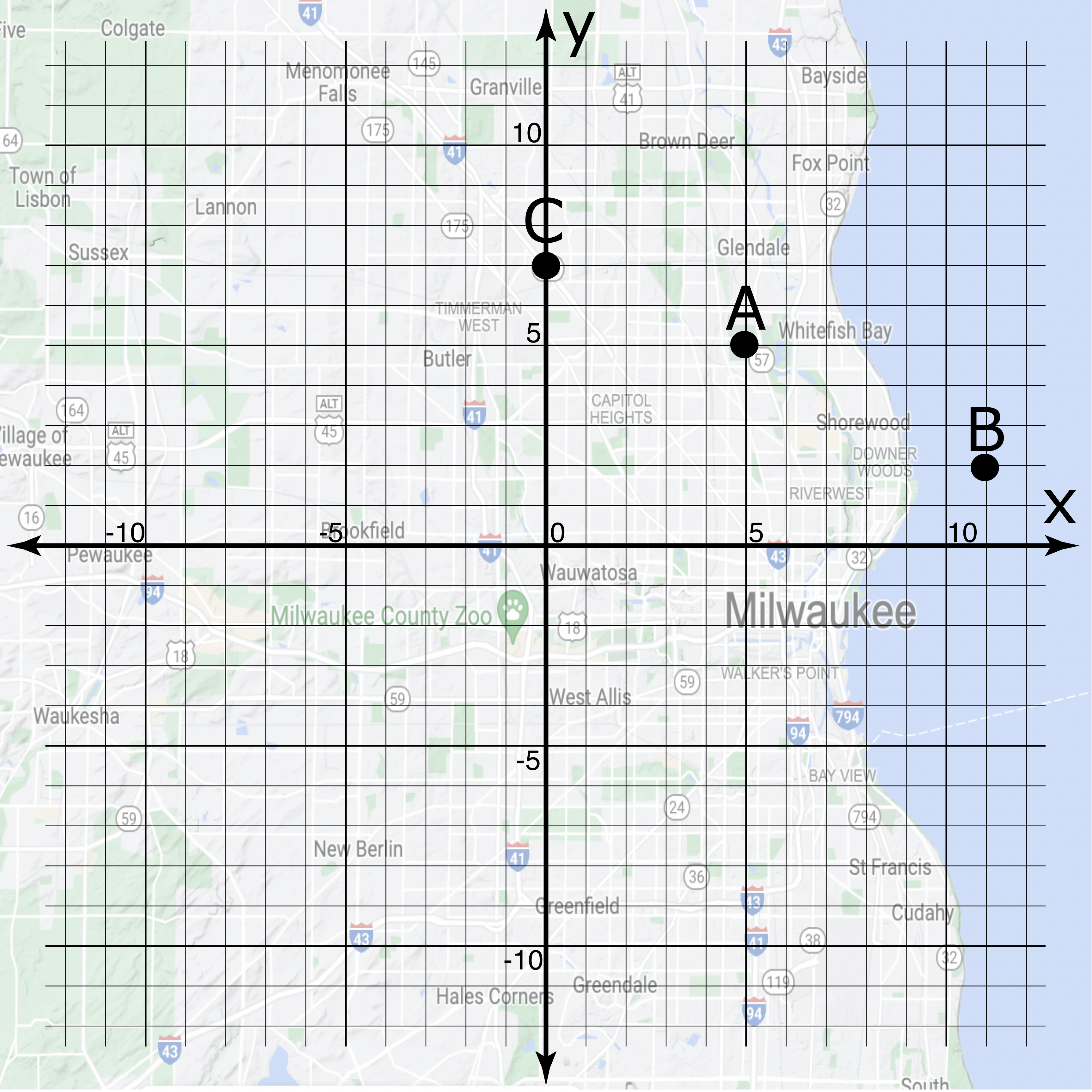 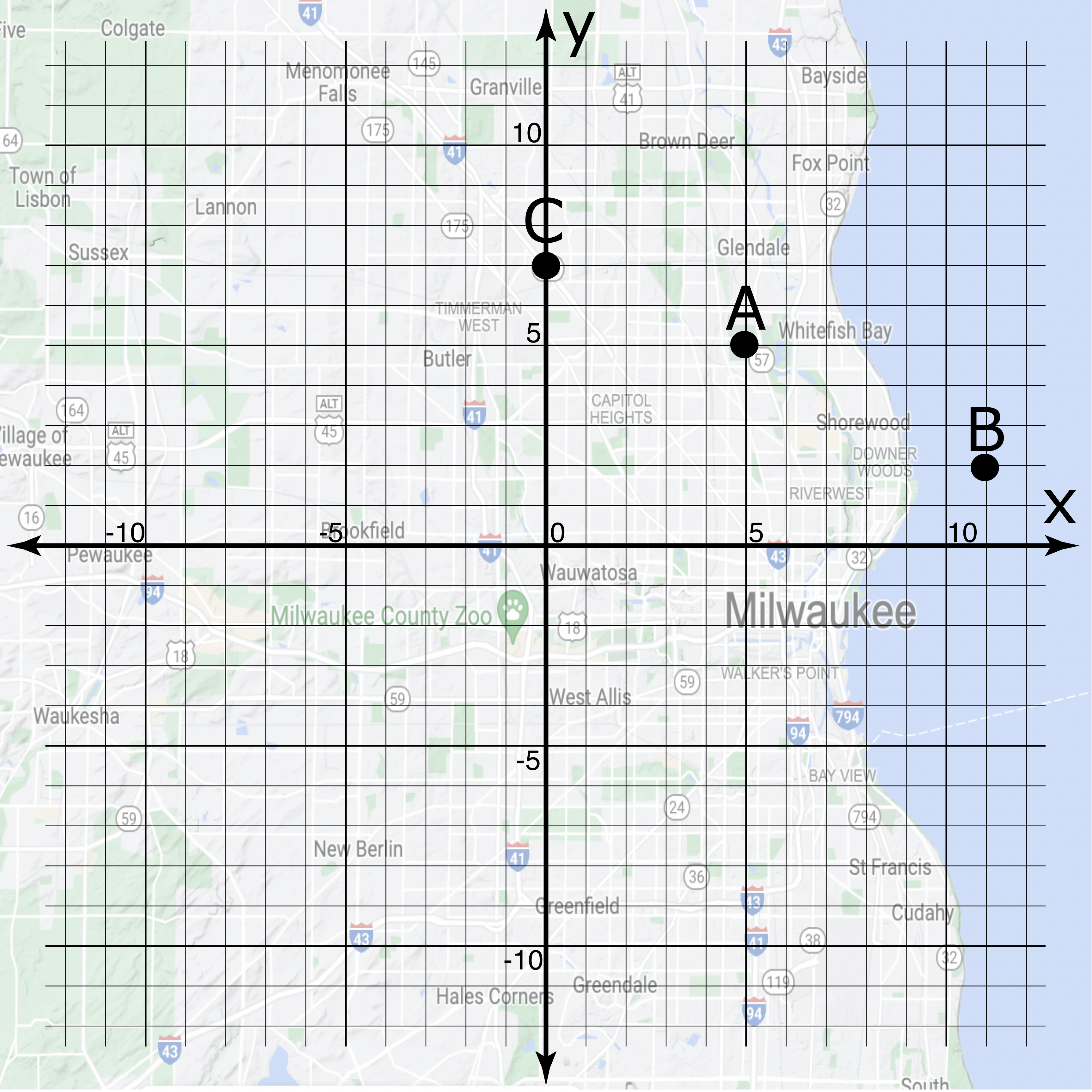 Set 1 locations:Set 2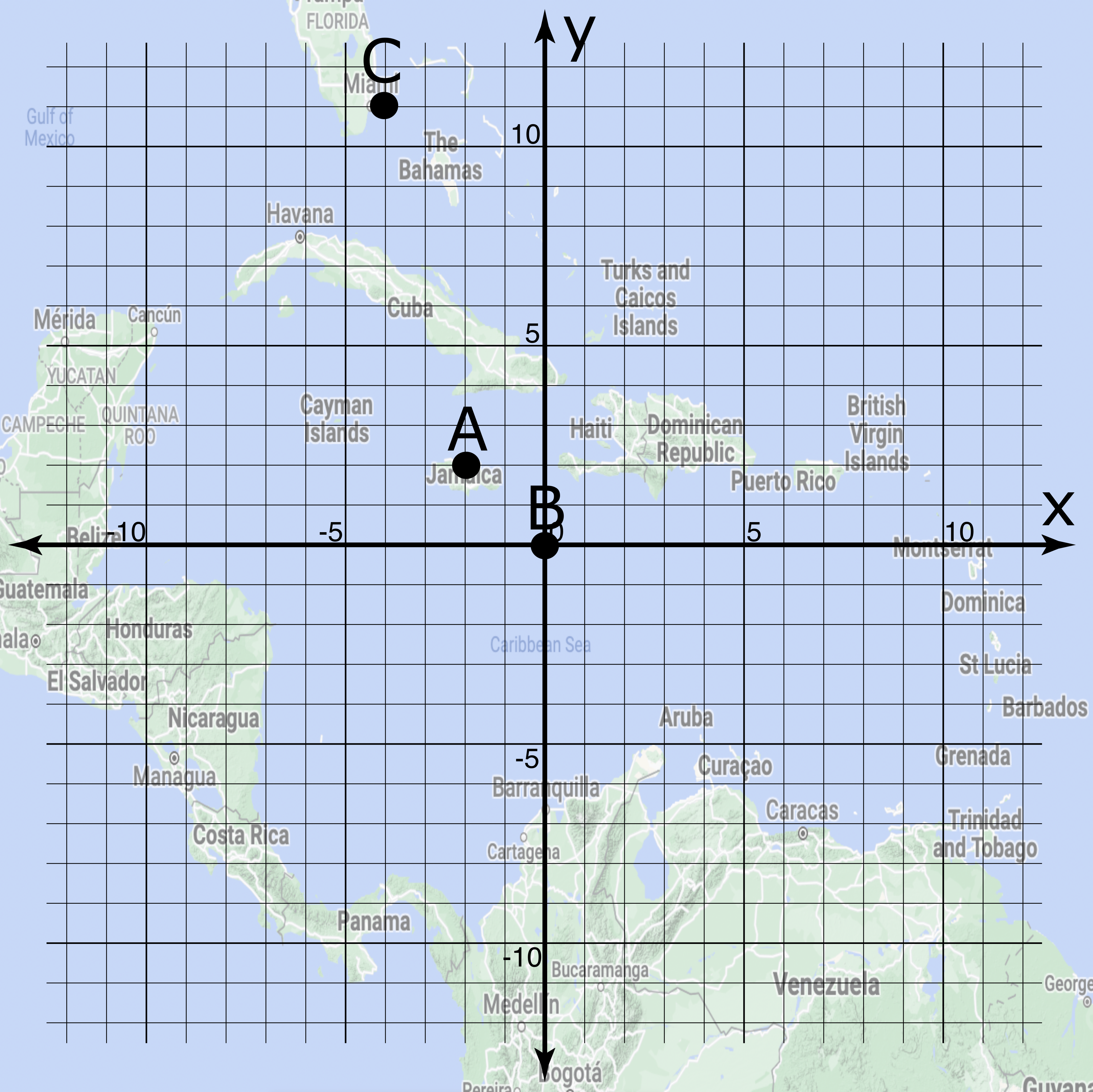 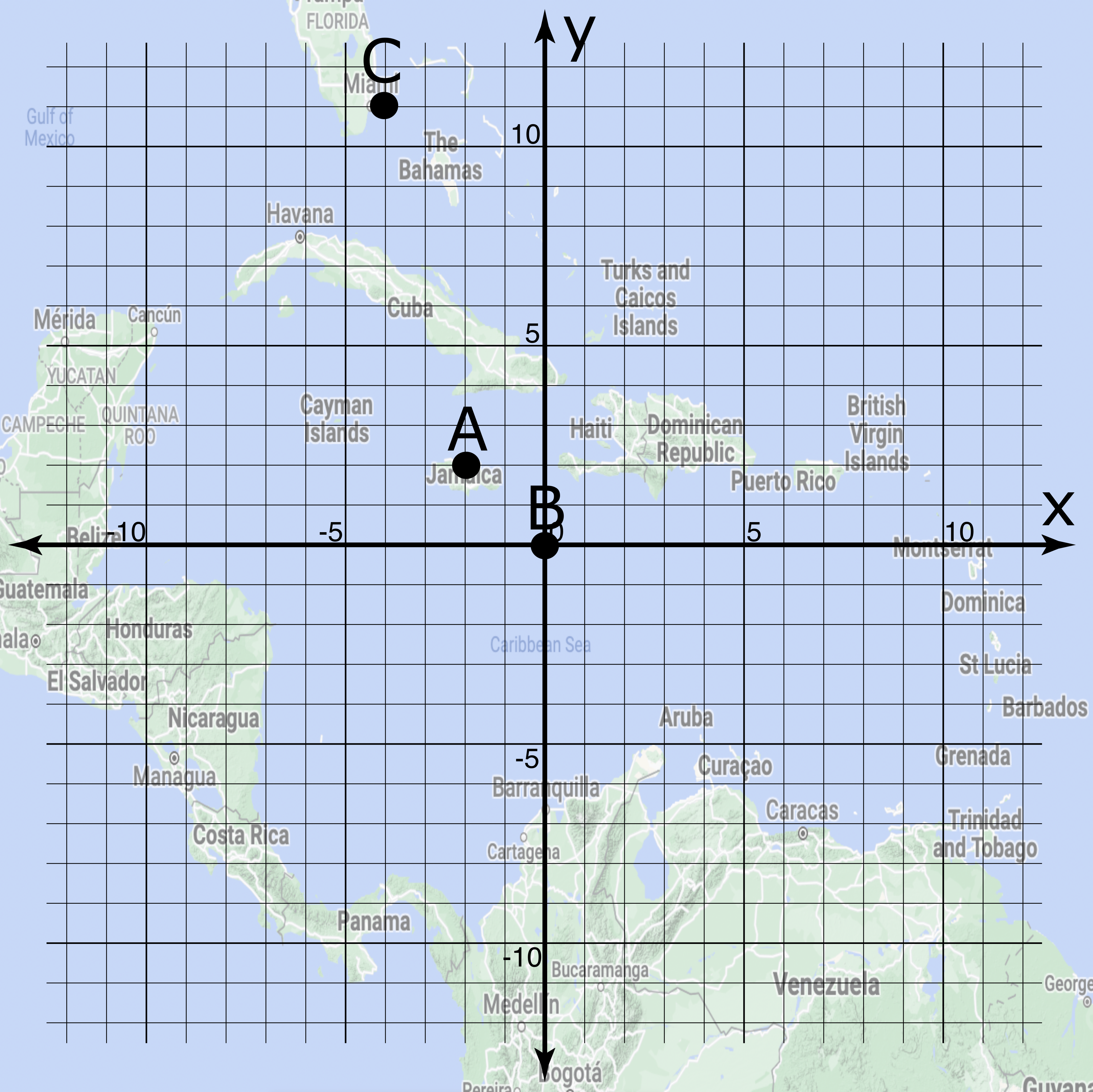 Set 2 locations:Set 3Set 3 locations: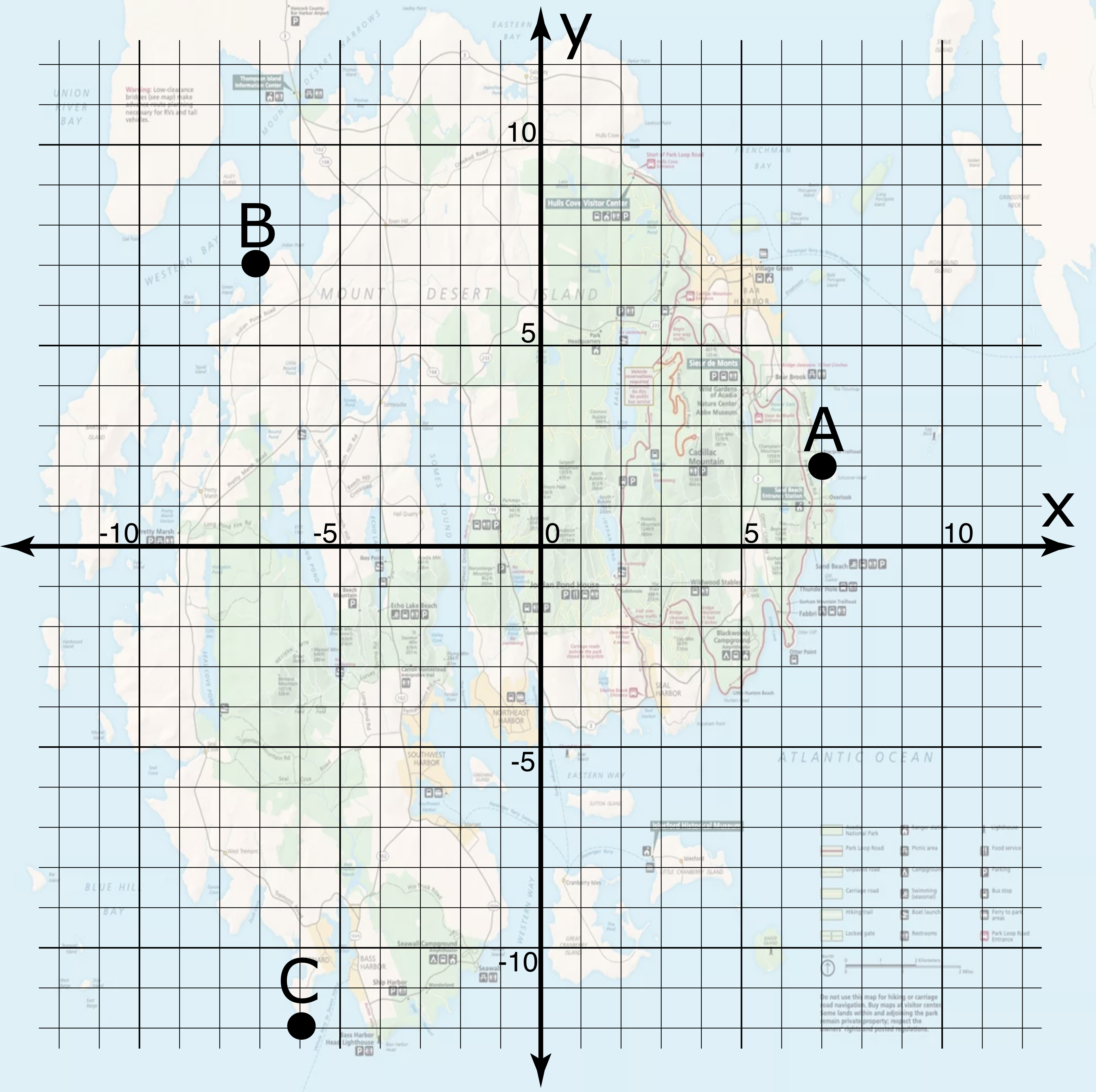 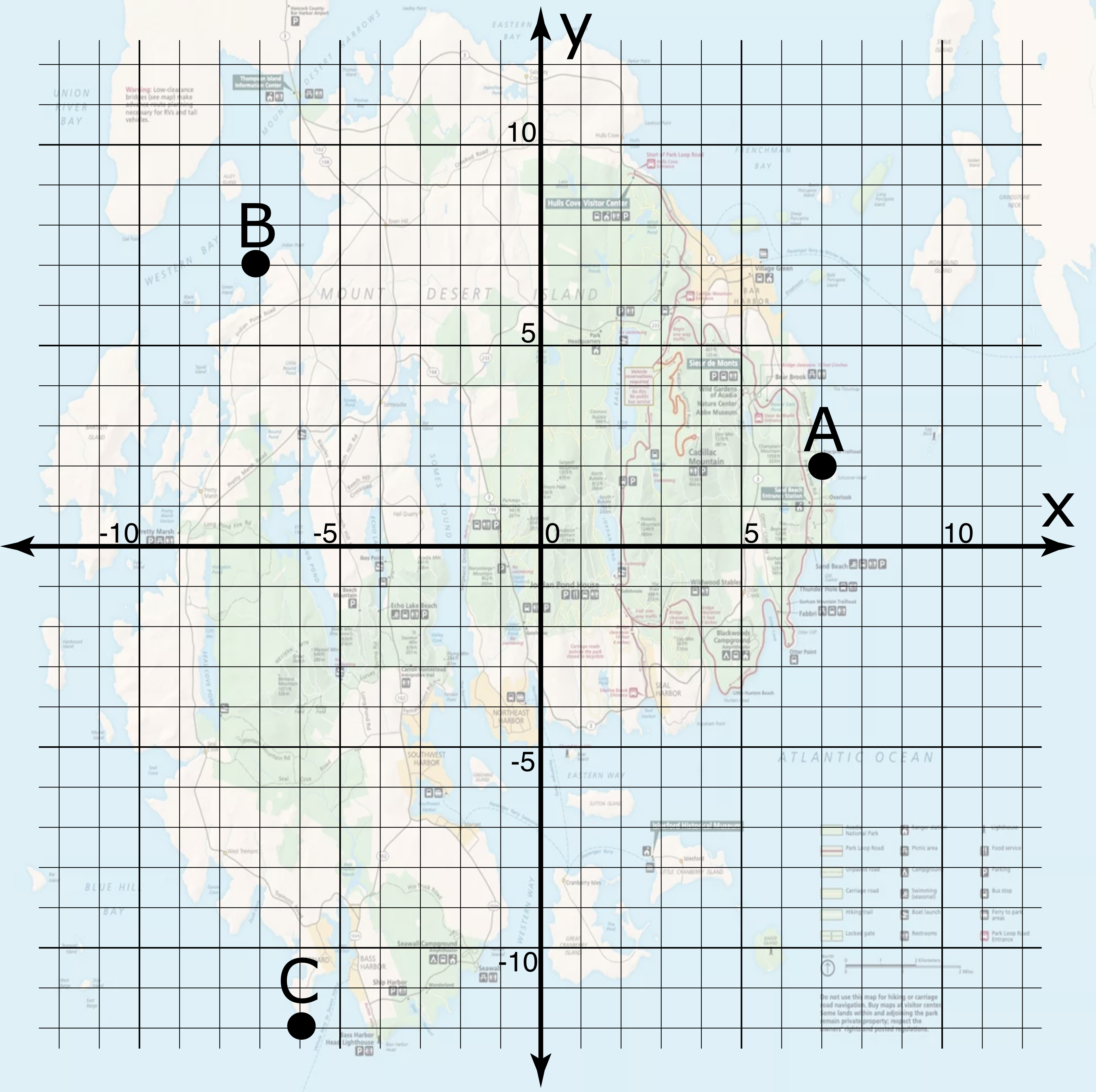 Extension:Create your own set of points A, B, and C on the grid below. Exchange this sheet with another group. As you did for Sets 1-3, locate each other’s sets on the tarp and record their locations in the table below.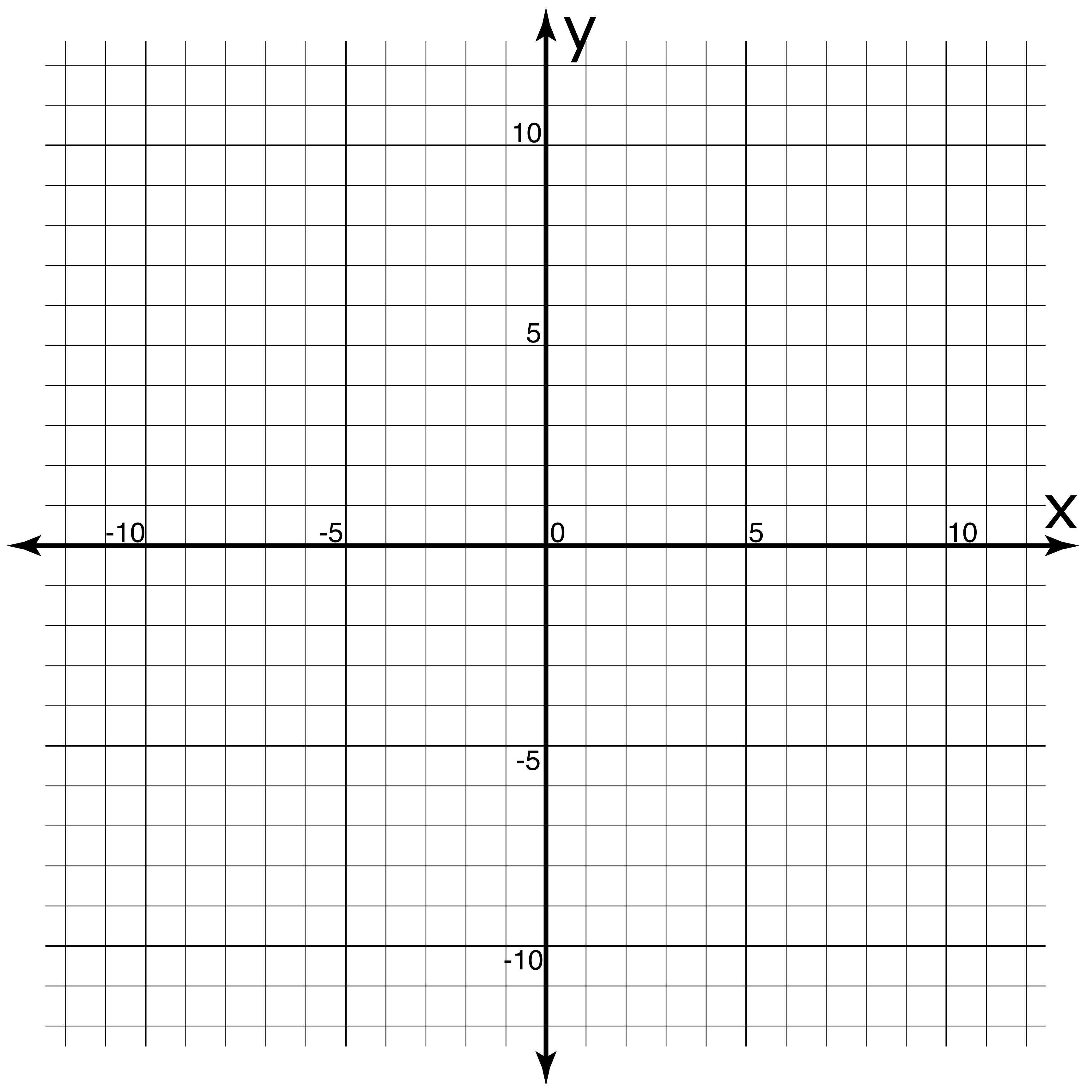 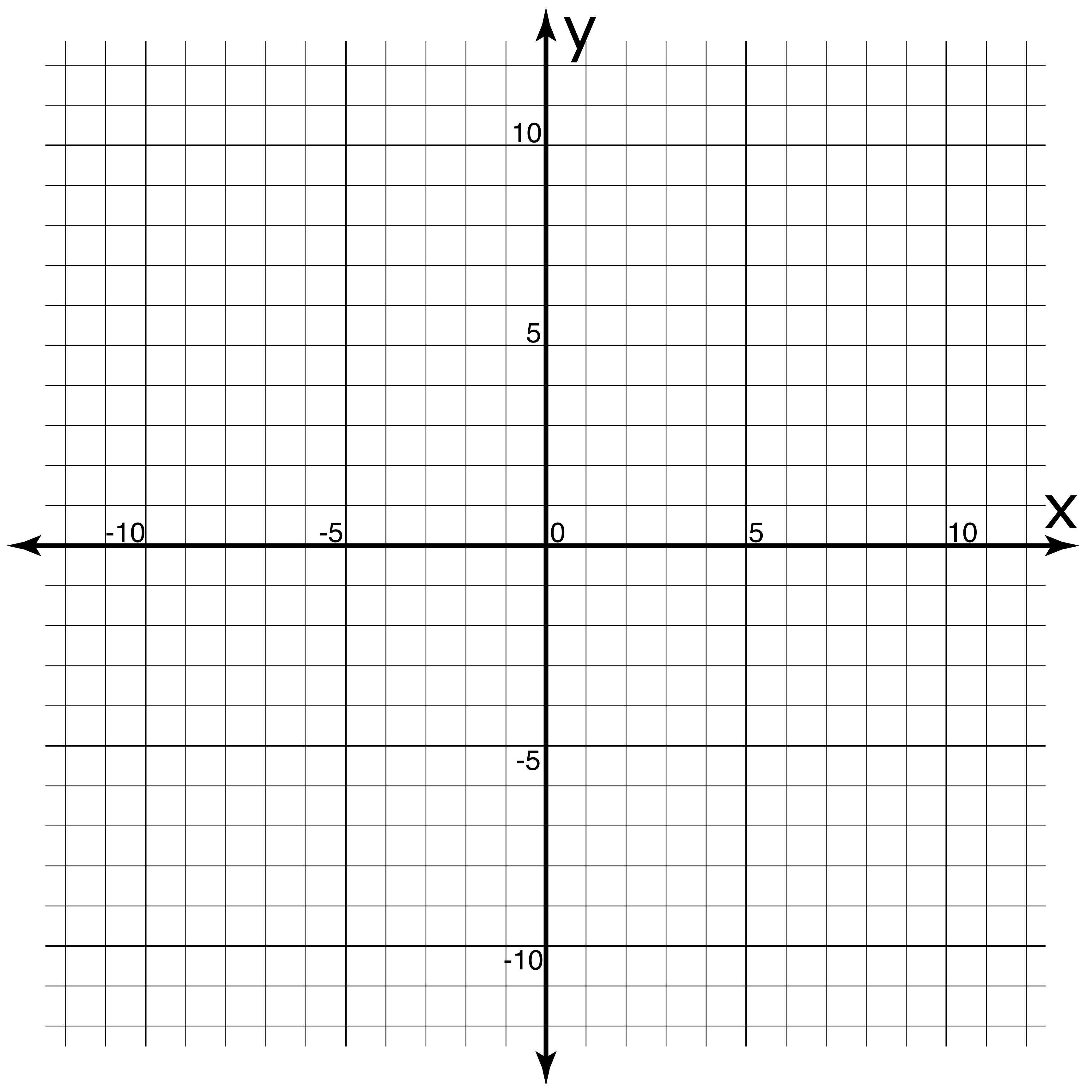 Your partner groups’ points locations:Plotting Points Part 2:From Coordinates to GraphsLearning Objective: Given an ordered pair, plot the corresponding point on the Cartesian plane.Recall that ordered pairs are defined by two coordinates (x, y), where x gives the horizontal displacement and y gives the vertical displacement.Activity:Divide your group into 2 teams. Team Tarp grabs the bean bag markers and walks to the tarp. Team Map keeps this activity sheet. Team Map instructs Team Tarp to place bean bag markers at points A, B, and C from Set 1 below. How will you communicate where each point is located? What information will help Team Tarp place the markers? Once you have placed your markers on the tarp, also sketch their location in the graph for Set 1 below. Repeat steps 2 and 3 for Sets 2 and 3. Set 1Set 1 locations:Set 2Set 2 locations:Set 3Set 3 locations:Extension:Create your own set of points A, B, and C in the table below. Exchange this sheet with another group. As you did for Sets 1-3, locate each other’s sets on the tarp and record their locations in the graph below.Your points’ coordinates:PointLocation1A_________1B_________1C_________PointLocation2A_________2B_________2C_________PointLocation3A_________3B_________3C_________PointLocationA________B________C________PointLocation1A     (4, 3)1B(9,11)1C(0, 8)PointLocation2A(-1,1)2B(-3, 9)2C(-2.5, 5)PointLocation3A(-7, -7)3B(0, -4)3C(11, -6)PointLocationA(__,__)B(__,__)C(__,__)